Pharmaceutics & Industrial Pharmacy Lecturer CV.1-Personal data: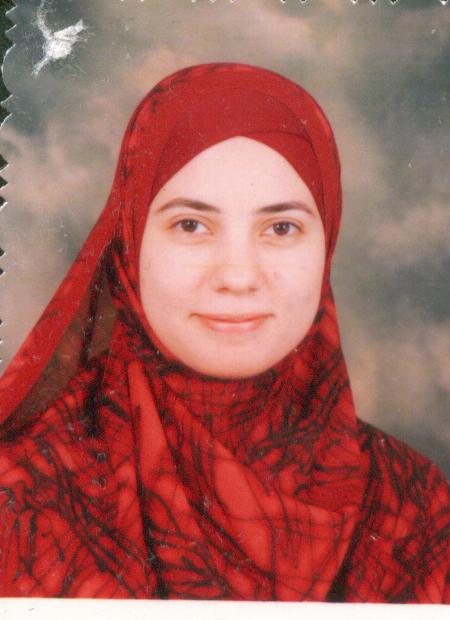 2-Scientific qualification:3-Chronology of Employment:4- The scientific production: A-Scientific dissertation:-B-Papers:-C-Conferences:-  5- Courses and workshops:6-Teached courses: 7-Teached practical courses: (in English):1- Courses in Preformualtion & Pharmacuetical Dosage Forms; including: -Dosage form 1 : Solution, Suspension, Emulsion.-Dosage form 2 : Creams, Suppository, Ointments, Tablets, Capsules,…etc.2- Courses in Physical Pharmacy; including:- Buffers, partition coefficient, solubility,…etc. 3- Courses in Kinetics & Isotonisity; including:4- Courses in Clinical Pharmacy;  including: - Hospital Pharmacy.- Community.- Clinical pharmacy.5- Courses in Industrial Pharmacy; including:-Size enlargement, size reduction, spray drying,..etc.6- Courses in Quality Control; including:-Tablets, Capsules, Suspension…etc.Amani Mohammed Abdel moety Elsisi Name: Beni suefPlace of birth: 11-12-1981Date of birth:EgyptianNationality : Arabic- English- Frensh    ( bien mais n'est pas tre's forte )Language  : Pharmaceutics & industrial pharmacyGeneral specialization:Pharmaceutics & industrial pharmacyAccurate specialization:0233800806  01027700083  /  01016822282Home phone:Mobile phoneamani_mcc@hotmai.comE-mail:CountryAffiliation  Faculty General specification DateDegree EgyptCairo University – Beni Suef BranchPharmacy Pharmacy & Pharmaceutical Sciences2003BS.CEgyptCairo UniversitypharmacyPharmaceutics & Industrial pharmacy2009masterEgyptBeni Suef UniversitypharmacyPharmaceutics and Industrial pharmacy 2014PH.DCountryAffiliationThe end of employmentThe start of employmentAcademic degreeJobEgyptBeni suef university2009February-2004BS.CdemonstratorEgyptBeni suef university2014May-2009masterLecturer assistantEgyptBeni suef university---December-2014PH.DlecturerSpecialization Date Faculty / Department   Donator university  Title of thesis Scientific dissertationPharmaceutics and Industrial pharmacy2009Faculty of pharmacy-Pharmaceutics and Industrial pharmacyCairo university"A Pharmaceutical Study on Thioctic Acid"masterPharmaceutics and Industrial pharmacy2014Faculty of pharmacy-Pharmaceutics and Industrial pharmacyBeni suef university“A Pharmaceutical Study on Fast Release Solid Dosage Forms of Risperidone for Optimization of Its Clinical Effect"PH.DAccurate specializationPublication dataPublication dataName of journalAuthor/sTitleAccurate specializationVolumeYearName of journalAuthor/sTitlePharmaceutics and Industrial pharmacy30(2), January -February 2015International Journal of Pharmaceutical Sciences Review and Research
Amani M. El Sisi, Rasha M.Kharshoum, Adel A. Ali, Khaled M. Hosny, Ahmed Abd-ElbaryPreparation and Evaluation of Risperidone Oro-dispersible TabletsAccurate specialization Year  Place Sponsor Conference titleAuthor/sResearch title Pharmaceutics and Industrial pharmacy2011Egypt, CairoEPS International Egyptian pharmaceutical society XXXII conference of pharmaceutical sciencesAmani M. El Sisi, Adel A. Ali, Khaled M. Hosny, Ahmed Abd-ElbaryThe formulation of orodispersible tablets of Risperidone by effervescent method.Pharmaceutics and Industrial pharmacy2015UAE-DubaiOmics5th International Conference and Exhibition on Pharmaceutics & Novel Drug Delivery SystemsAmani M. El Sisi, Rasha M.Kharshoum, Adel A. Ali, Khaled M. Hosny, Ahmed Abd-ElbaryPreparation and Evaluation of Risperidone Fast Dissolving FilmsYearplaceName of course2010Ein shams university6th technical training programme in Pharmaceutical compounding calculations, parenteral solutions and clinical pharmacy practice2011Beni-suef universityRecent Advances in Pharmaceutical Research2015IBCTToTAccurate specializationUniversityFacultyGradeLanguageCourse  namePharmaceutics and Industrial pharmacyBeni suefpharmacy5thenglishQuality controlPharmaceutics and Industrial pharmacyBeni suefpharmacy4thenglishpharmacokineticsPharmaceutics and Industrial pharmacyBeni suefpharmacy2ndarabiclegalization